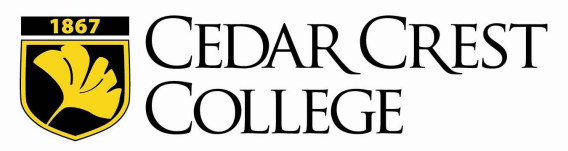 Cedar Crest College’s Four-Year Graduation (4YG) Guarantee is open to all academically qualified candidates enrolled full-time in a 4-year bachelor’s degree program, with the exception of Nuclear Medicine Technology. It does not apply to dual degree, fifth-year, or graduate programs. Provided students comply with all of the conditions of the program, Cedar Crest College will guarantee graduation within four years. The guarantee extends to one major only. While many students add additional majors and minors and finish within four years, Cedar Crest will not be able to provide four year guarantee in those cases. ConditionsBy signing below, I, ______________________________ am enrolling in the 4YG program for the Accounting major under the 2023-2024 catalog requirements and I agree to:assume ultimate responsibility for monitoring my academic progress and the completion of all academic requirements;enroll at Cedar Crest for four continuous academic years; remain in good academic standing; complete an average of 30 new credits in each academic year. Note: Courses must be selected in consultation with your academic advisor and 4YG coordinator and must apply to the recommended course sequence on page 2;  maintain the GPA requirements of the Accounting major and Liberal Arts Curriculum; meet regularly with my assigned academic advisor and 4YG coordinator following the schedule outlined below; resolve all outstanding holds that would prevent registration prior to the start of registration for each semester;register for classes each semester on the date appropriate for class standing as set forth by the Registrar; be responsive to communication from Cedar Crest College, including advisors and the 4YG coordinator;officially declare an Accounting major by the completion of 30 credits. If a change of major is requested after 30 credits, the ability to sign a new 4YG contract is not guaranteed. complete the following and all other Accounting major requirements:Earn a C- or better in all courses taken for major requirements.Maintain a minimum cumulative GPA of 2.25.Maintain a minimum GPA of 2.5 in all major courses. Abide by all other departmental policies and successfully meet all other graduation requirements.  The 4YG does not guarantee that courses will be offered at a particular time or on particular days, nor can it assure graduation in four years if accreditation agencies require immediate curricular changes. This agreement pertains only to the catalog specified; if major requirements change and the student elects to follow the newer requirements, this contract is void. If a student meets all of the degree/program requirements but cannot graduate in four years because a course or courses are not available, the student will meet with their advisor as soon as the problem is discovered to discuss options for completion. These options could include a course substitution, an independent study, or permission to enroll in the course in a subsequent semester at no tuition cost to the student.Required Meeting Schedule:I agree to the stipulations set forth in this agreement. ___________________________________________________	_______________	_______________ Student Signature				Date		ID Number		Entry Term___________________________________________________	____________________________________Advisor Signature					Date		4YG Coordinator Signature	 DateLiberal Arts Curriculum (LAC) and College-Wide Requirements 6/6/23Semester 1Semester 2Semester 3Semester 4Beginning of Semester____   Advisor____   4YG Coordinator____   Advisor____   4YG Coordinator____   Advisor____   4YG Coordinator____   Advisor____   4YG CoordinatorPrior to registration ____   Advisor____   4YG Coordinator____   Advisor____   4YG Coordinator____   Advisor____   4YG Coordinator____   Advisor____   4YG CoordinatorSemester 5Semester 6Semester 7Semester 8Beginning of Semester____   Advisor____   4YG Coordinator____   Advisor____   4YG Coordinator____   Advisor____   4YG Coordinator____   Advisor____   4YG CoordinatorPrior to registration ____   Advisor____   4YG Coordinator____   Advisor____   4YG Coordinator____   Advisor____   4YG Coordinator____   Advisor____   4YG CoordinatorFALL  2023FALL  2023FALL  2023FALL  2023SPRING  2024SPRING  2024SPRING  2024CourseCrTitleCourseCrTitleACC 1013Financial AccountingACC 1023Managerial AccountingECO 101    orECO 1023Principles of Economics: Macro                    orPrinciples of Economics: Micro_______3elective***______3Humanities LACMRK 2303Principles of Marketing______3Art LAC courseWRI 1003College WritingFYS ____3First Year Seminar______3Mathematics & Logic LACCCC 1010.5College LifeCCC 1020.5Exploring Your FutureFALL  2024FALL  2024FALL  2024FALL  2024SPRING  2025SPRING  2025SPRING  2025CourseCrTitleCourseCrTitleACC 2023Business Applications & TechnologyACC 2033Cost AccountingACC 3093Intermediate Accounting IACC 3103Intermediate Accounting IIBUA 2043Business CommunicationsBUA 2193Quantitative Methods for Business______4Science LAC course with labBUA 2213Business Law______3elective***CCC 2013Sophomore Expedition FALL  2025FALL  2025FALL  2025FALL  2025SPRING  2026SPRING  2026SPRING  2026CourseCrTitleCourseCrTitleACC 2503Principles of FinanceACC 2814Professional EthicsACC 3153Personal Income Tax Accounting______3Humanities LAC course______3elective***______3Art LAC course______3Science LAC course______3elective***______3elective***______3elective***FALL  2026FALL  2026FALL  2026FALL  2026SPRING  2027SPRING  2027SPRING  2027CourseCrTitleCourseCrTitleACC 3543Industry Strategy and InnovationsACC 321 3Advanced Financial Accounting______3elective***______3elective***______3elective***______3elective***______3elective***______3elective***______3elective***______3elective***Natural Science (SCI): 7 cr. total, one must be a lab-based courseWriting (WRI1, WRI2): 2 courses, 6 cr. totalRecommended: PSY 215, FSC 101_________________________WRI 100BUA 204Arts (ART): 6 cr. total, one must be a 3 cr. courseHumanities (HUM): 2 courses, 6 cr. totalRecommended: COM 107, 108_________________________recommended: HIS 121, 122recommended: COM 102, 140, or 245Mathematics & Logic (ML): 6 cr. total, one must be a MAT courseSocial Science (SS): 2 courses, 6 cr. totalBUA 219ECO 101 or ECO 102 Ethics (ETH): 1 course, 3 cr.Global Studies (GS): 1 course, 3 cr.ACC 281CCC 201  Technology: Information Literacy: ACC 202ACC 354Oral Presentation: BUA 204 and ACC 354